LYCEE INTERNATIONAL JEAN-MERMOZ 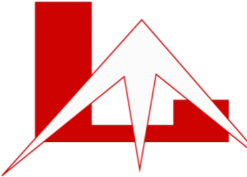 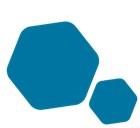 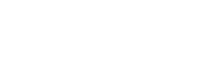 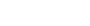 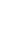 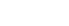 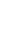 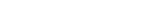 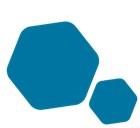 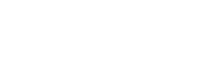 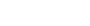 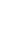 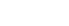 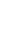 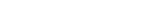 ABIDJAN – COCODY 08 BP 3545 ABIDJAN 08 Tél : 22 48 05 29  – E-mail : info@lijmermoz.org www.lijmermoz.org  LISTE DES MANUELS SCOLAIRES 5ème  2018/2019Trousse (au minimum) : 4 stylos (rouge, vert, bleu, noir), 1 crayon à papier, 1 bâton de colle, des crayons de couleur ou feutres 1 paire de ciseaux, un compas, un surligneur, un effaceur, un double décimètre, un taille-crayon, une bonne gomme.  DISCIPLINE  MANUELS  FOURNITURES  ANGLAIS   Piece of Cake 5°ISBN : 9791090910874LelivrescolaireWorkbook Piece of Cake 5°ISBN : 9782377600014LelivrescolaireANGLAIS SECTION ORDINAIREANGLAIS SECTION LANGUES ET CULTURES EUROPEENNES English Grammar In Use (Fourth Edition) WITHOUT AnswersAuteur : Raymond MurphyEditeur : Cambridge University Press (2012)ISBN : 97805211890882 cahiers 24x32 de 60 pages 1 clé USB de 4 GO Dictionnaire : Robert et Collins CollègeDictionnaire : Le Robert & Collins Lycée français-anglais ISBN : 978-2849028728ARABE   OuKoud Elkalam niveau 2 :" ال س نة ال كلام ع قود  2" الأول ىISBN : 2-72149666-2 Cahier d’activités  ISBN : 2-72149722-7 Edition : Dar Elmacherq • cahier A4 (100 pages)  ESPAGNOL LV2 – LV3  Hispamundo 5ème, éd. lelivrescolaire, ISBN: 979-10-90910-94-2  1 cahier A4 (100 pages)  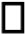 HISTOIRE  GEOGRAPHIE  Histoire-géographie –EMC  5e  Hachette éducation 	 ISBN   978-2-0139-5307-8 	 Fiches d'activités- Histoire-Géographie Enseignement Moral et Civique 5e éd. 2017 Hatier ISBN 978-2401000568 1 grand cahier format 24x32, grands carreaux, sans spirales, 192 pages  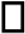 MATHEMATIQUES  Mission Indigo 5ème - Hachette 2016 -ISBN : 9782013953665 2 cahiers A4, 96 pages, petits carreaux + un cahier de brouillon (non exclusif aux mathématiques)Un rapporteur, une équerre, une calculatrice collège FRANÇAIS  Fleurs d'encre 5 ème Hachette ISBN : 9782013953115   Cahier d'activités : Cahier de français cycle 4 / 5e - éd. 2017 (Hachette) Code ISBN : 9782013953139 LECTURES SUIVIES  Elles vous seront communiquées ultérieurement classeur A4 souples grands anneaux 06 intercalaires + un porte-vues Feuilles simples A4  Feuilles doubles A4 Un dictionnaire de poche  S.V.T  SVT 5e  éd. 2017 - Manuel de l'élève  Jean-Michel Gardarein ; Benoît  Desrayaud ; Olivier Le lièvre-Bellini ;  Julien Loche ; Maud Pelé                                  Éditeur : Hatier                                   ISBN 97824010005061 cahier 24x32 grands carreaux (200 pages)  PHYSIQUE-CHIMIE  Physique/Chimie 5ème  - Bordas 2017  Regaud/Vento : ISBN-978-2-04-733381-5  	1 classeur souple format A4 TECHNOLOGIE  Pas de manuel  Pochettes transparentes perforées  Classeur souple format A4  Une clé USB 2GO mini  Arts plastiques  Pas de manuel  1 petit cahier travaux pratiques 17 x 22 cm 96 pages 1 pochette de papier dessin- 12 feuilles blanches 24 x 32 cm- 180 gr Une trousse spéciale avec : 12 crayons de couleurs 12 feutres pointes moyennes ou larges 1 crayon à papier HB, paire de ciseaux (scolaire), colle en tube, gomme et taille-crayon et une règle flexible 20 cm. Un marqueur noir permanent un grand tee-shirt ou un tablier de protection avec le nom de l’élève. Education musicale  Pas de manuel  1 cahier de musique 1 flûte LATIN  Latin 5ème, MAGNARD - Langue & Culture  (2010)  ISBN : 978-2-210-47521-2  Dictionnaire Gaffiot poche ISBN 9782011679406  